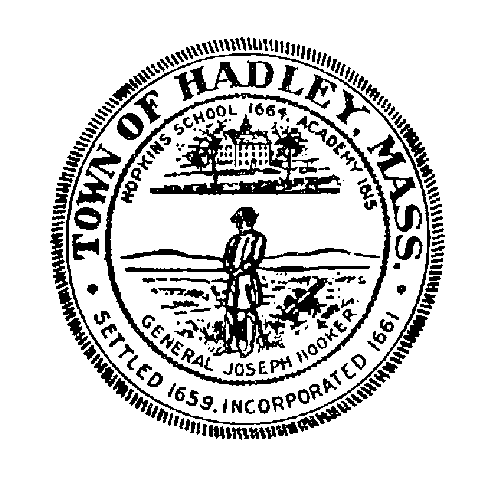 TOWN OF HADLEY, MASSACHUSETTSOFFICE OFTHE PLANNING BOARDPLANNING BOARD AGENDATUESDAY, JUNE 16, 20206:30 pmVIRTUAL MEETING6:30pm	Open Agenda – Office Hours 
[Administrative matters (including waivers, and amendments of prior actions), general questions about the Zoning Bylaw and development, Approval Not Required plans, and filing of applications on a first-come/first serve basis – a signup sheet is available at 6:15 pm. Public hearings begin at 6:45, but the Planning Board will not adjourn after the public hearings until all remaining administrative matters have been addressed.]6:45 pm	Public Hearings & Scheduled AppointmentsNONE SCHEDULEDOtherFurther discussion and possible action on Affordable Housing Trust FundPlanning Board ProceduresBills & Correspondence; payrollFuture discussion topicsThe public may access the meeting remotely by using a computer or telephone and follow the instructions below:Topic: Hadley Planning Board MeetingTime: Jun 16, 2020 06:00 PM Eastern Time (US and Canada)Join Zoom Meetinghttps://zoom.us/j/95982552027?pwd=RkpVQkRtalB6Z3dWN0wyaG0rMVl6UT09Meeting ID: 959 8255 2027Password: 5mJ7ueOne tap mobile+13017158592,,95982552027#,,1#,924571# US (Germantown)+13126266799,,95982552027#,,1#,924571# US (Chicago)Dial by your location        +1 301 715 8592 US (Germantown)        +1 312 626 6799 US (Chicago)        +1 929 205 6099 US (New York)        +1 253 215 8782 US (Tacoma)        +1 346 248 7799 US (Houston)        +1 669 900 6833 US (San Jose)Meeting ID: 959 8255 2027Password: 924571Find your local number: https://zoom.us/u/acsx426haLThe full text of the Governor's order may be found here:  https://41g41s33vxdd2vc05w415s1e-wpengine.netdna-ssl.com/wp-content/uploads/2020/03/OpenMtgLaw_ExecOrder_Mar32020.pdf